ENGLISH WritingEWR 002Fall 2019-MidtermSafetyEmergency: Call 911 and ERAU Security--386-226-7233 (SAFE)Non-emergency: Call 386-226-6480Course Description and ObjectivesCourse Description: The High-Beginning Writing course is designed to introduce students to the mechanics of paragraph/essay writing. Students write about familiar topics focusing on pre-writing strategies such as brainstorming and outlining as well as post-writing editing. Students are guided through the writing process to produce coherent, well-organized and adequately developed paragraphs which include a topic sentence, relevant supporting details and concluding sentence along with appropriate transitions with a goal of leading up to writing at least one essay.Course Objectives: Teach students...to employ a range of sentence structures using simple, compound and complex grammatical structuresto write without serious errors in spelling and mechanics that interfere with comprehensionto brainstorm and outline a paragraphto organize a paragraph to include a topic sentence, supporting details and concluding sentence along with appropriate transitionsto employ supporting details such as relevant examples and explanationsto write cohesive and coherent paragraphsto write a variety of paragraph formats such as narrative, classification, process and descriptive to use beginning-level vocabularyStudent Learning Outcomes: Students should demonstrate an ability to…employ a range of sentence structures using simple, compound and complex grammatical structureswrite sentences without serious errors in spelling and mechanics that interfere with comprehensionbrainstorm and outline a paragraphorganize a paragraph to include an topic sentence, supporting details and concluding sentence along with appropriate transitionsemploy supporting details such as relevant examples and explanationswrite cohesive and coherent paragraphsto write a variety of paragraph formats such as narrative, classification, process, opinion, and descriptive to correctly use beginning-level vocabulary in their paragraphsRequired Materials: N/A______________________________________________________________________Grading Scale________________________________________________________________________Class Policies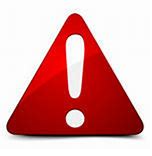 Late Assignments: Homework is an important opportunity to review things we learned in class and practice new skills. If you miss a homework assignment, you have until the beginning of the next class to hand it in for 50% of the earned grade.Cellphones: All phones should be out of sight and on silent during the class unless otherwise instructed by the teacher.Materials: Everyone should come to class ready and prepared to learn. Please have a pen/pencil and notebook every day.Students must earn a minimum of a 70% in order to pass any ERLI course.  Students who earn a grade below 70% must repeat the course.  ERLI PoliciesAttendance Policy: Our goal at the Embry-Riddle Language Institute (ERLI) is to help students learn English and prepare for a successful career at Embry-Riddle Aeronautical University or any other university.  Attendance and participation are very important to the success of any student and is expected of all students in ERLI. Attendance is mandatory. ERLI students are allowed a cumulative total of 44 hours of absence per semester (not per class!).  Students who start at mid-term are allowed a cumulative total of 22 absence hours. Students who exceed the given absence limit will be dismissed from the ERLI program.  In addition, they will have their I-20s terminated and their conditional acceptance revoked.There are no excused absences.  When a student is not in class, he/she will be marked absent.  Students who arrive more than 10 minutes late for class will not be allowed in and will be marked absent.  Students should make arrangements before class if there is a special situation. Students are responsible for the work they miss during an absence.  Students are responsible for knowing the policy for make-up work for each instructor.  Attending class is a requirement for international students to maintain lawful immigration status. Successful students come to class, every day, on time. Students with excessive absences may be dismissed from the program.  Students must continue attending class even after earning a minimum TOEFL or IELTS score.Returning students cannot enter at mid-term start dates. Code of Conduct Policy:Embry-Riddle values diversity and inclusion.  We believe in a community where all members are welcome and individuals and groups are free from harassment.  ERLI students are subject to ERAU Student Code of Conduct.Each student at ERLI has a right to an undisrupted learning environment.Disruptive students will be asked to leave class and marked absent.  Disruptive behavior includes but is not limited to:  coming late to class, not doing what the teacher asks, using cell phone without teacher’s permission, sleeping in class, not using English when required, etc…Code of Conduct violations may lead to a dismissal from the program.  ERLI Recommendation for Academic Study:Students can earn ERLI recommendation for academic study in two ways:Successfully complete all highest level core courses and current ELB course with C or higher. ORAttain minimum score of 6.0 in IELTS or 79 in TOEFL iBT, and complete their current ERLI semester with 2.0 GPA or higher. Students should also confirm with International Admissions that they have met all other admission criteria.  Please email intladms@erau.edu to make an appointment. ______________________________________________________________________ERAU PolicesAcademic Integrity Honor Statement (please read and explain to students): ERLI is committed to fostering a culture of intellectual honor and ethics and considers academic dishonesty a very serious offense.  Such offenses include, but are not limited to: cheating (accepting unauthorized assistance in preparing assignments), fraud (gaining unfair advantage through deceit, trickery, or falsification of records), plagiarism (taking the ideas, writing, words, and/or work of another and representing them as one’s own without appropriate acknowledgment), or self-plagiarism (submitting the same paper to two different instructors in separate classes for credit). A student who cheats, commits any form of academic fraud, or plagiarizes in a class, will receive sanctions ranging from a zero (0) for the work in question to expulsion from the University.Smoking: ERAU is a tobacco-free campus.  Smoking on campus is not permitted.  Students who are caught smoking may face Honor Code hearings. Disability Support Services:  Persons with disabilities can and do succeed in their pursuit of higher education. The mission of Disability Support Services is to guide and support institutional compliance with Section 504 of the Rehabilitation Act of 1973 and Title III of the Americans with Disabilities Act to ensure equal access for students with disabilities of the Daytona Beach and Worldwide Campuses.The University acknowledges the confidential nature of students’ disability-related information and records and ascribes to the federal guidelines (Section 503 of the Rehabilitation Act and Title I of the Americans with Disabilities Act) that mandate control of and restrict access to such information. Note: Unless specifically contraindicated by another title, the confidentiality requirements of Title I of the ADA apply to all titles.https://daytonabeach.erau.edu/about/disability-support_____________________________________________________________________Calendar of Important Dates and AssignmentsImportant Due DatesAugust 26, 2019				ERLI classes beginSeptember 2, 2019				Labor Day—no classOctober 18, 2019				Fall break—no classNovember 27-29, 2019			Thanksgiving break—no classDecember 5, 2019				Last day of ERLI classesDecember 6, 2019                                           Study Day —no classDecember 9-10, 2019				Final ExamsThis syllabus is tentative and subject to change._____________________________________________________________________Instructor: Email: Phone: N/AOffice Location: N/AOffice Hours: By AppointmentSession dates: Oct 7 - December 11Exams: December 9Class times: M/W 10:00-10:50 T/TH 11:15-12:30Class location: M,W COB 288                           T, TH IC 205ScaleTotal 100%A:  90% - 100% B:  80% - 89% C:  70% - 79%  D:  60% - 69%  F:   0% - 59%   Grades below 70% will not be rounded up. Grades <70% are not passing.There may be some changes to the list below but for now the assignments for this class will include:Coursework Assignments        90%Final                                        10%